Melton College York — language school in the UK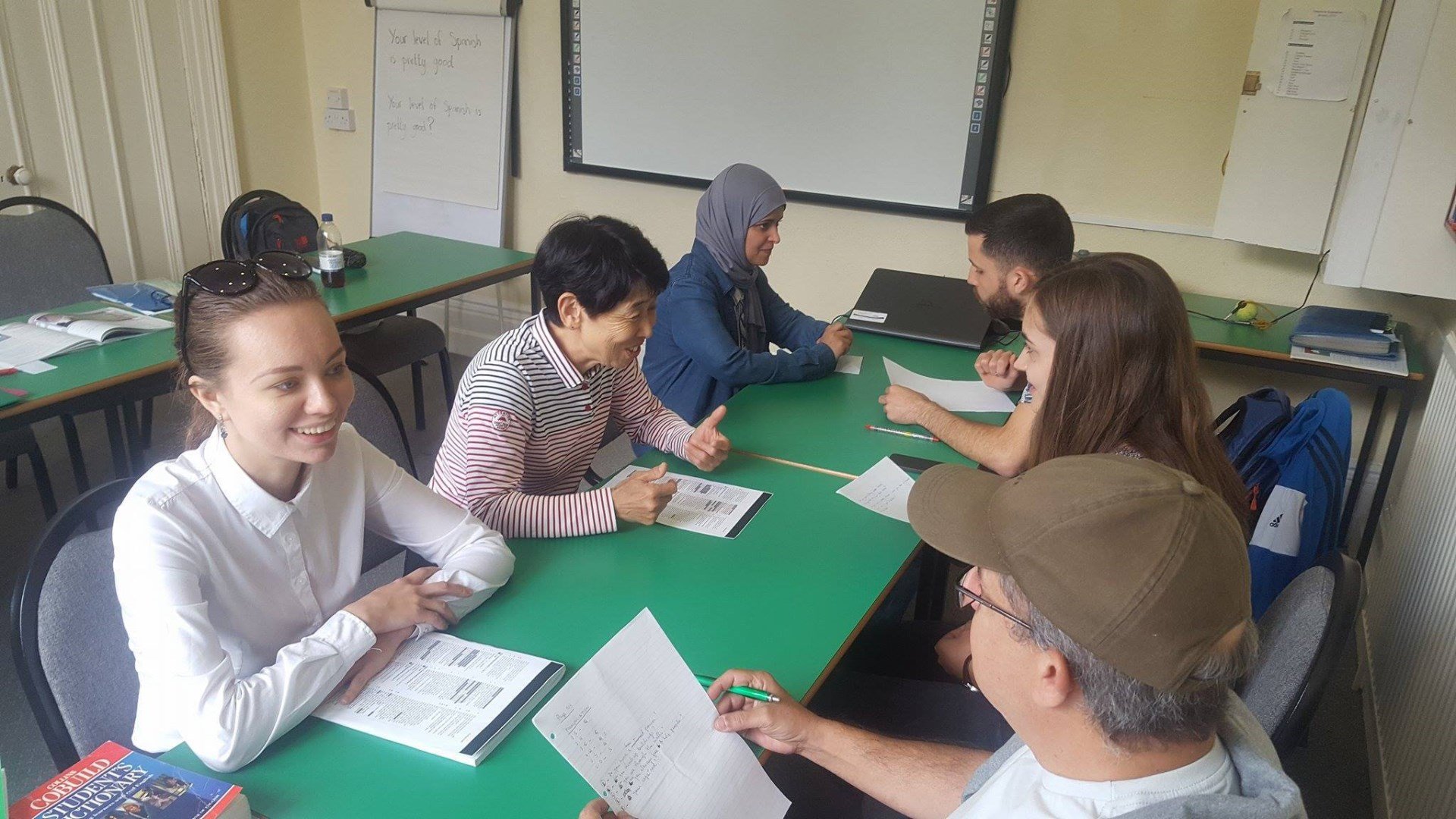 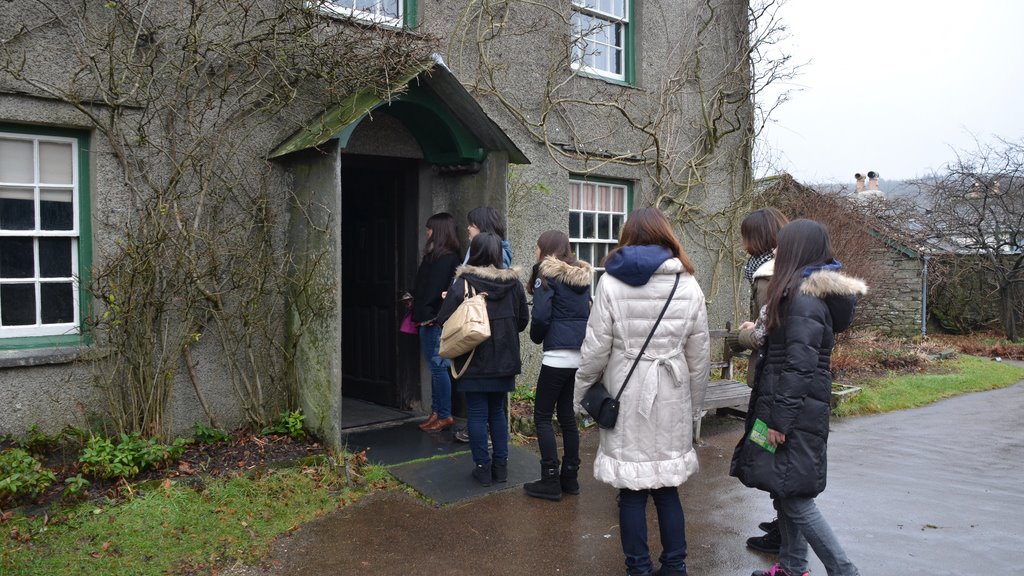 137 Holgate Rd, York YO24 4DH, United Kingdom, from 10 to 100 ageDescriptionWhy choose this programInfrastructureSport infrastructureHobbies and clubsWhat else included in the program priceRecommended arrival cityЛидсSample timetableFor booking please go to www.travelclass.org Course intensity22AccommodationRoom typeSingleBathroom facilitiesSharedMealsBreakfast, Lunch and DinnerExcursions per week1Weekday excursions0Full day excursions1MorningAfternoonEveningDay 1LessonsLessons followed by after-class activityEvening Activity Day 2LessonsLessons followed by after-class activityOptional ActivityDay 3Lessons'Lesson Out' in YorkEvening ActivityDay 4LessonsLessons followed by after-class activityOptional ActivityDay 5LessonsLessons followed by after-class activityEvening ActivityDay 6Full-day excursion to Whitby and Robin Hoods Bay/Bolton Abbey and Skipton/Beverly and Castle HowardFull-day excursion to Whitby and Robin Hoods Bay/Bolton Abbey and Skipton/Beverly and Castle HowardEvening with host familyDay 7Day with host familyDay with host familyDay with host familyDay 8LessonsLessons followed by after-class activityEvening ActivityDay 9LessonsLessons followed by after-class activityEvening ActivityDay 10LessonsLessons followed by after-class activityEvening ActivityDay 11LessonsLessons followed by after-class activityEvening ActivityDay 12LessonsLessons followed by after-class activityEvening ActivityDay 13Full-day excursion to Whitby and Robin Hoods Bay/Bolton Abbey and Skipton/Beverly and Castle HowardFull-day excursion to Whitby and Robin Hoods Bay/Bolton Abbey and Skipton/Beverly and Castle HowardFull-day excursion to Whitby and Robin Hoods Bay/Bolton Abbey and Skipton/Beverly and Castle HowardDay 14Day with host familyDay with host familyDay with host family